附报名地点行车路线及示意图一、行车路线①徐州火车站乘3路(不可乘坐3附)公交车至开发区实验学校站；②乘10路、70路、80路、81路、112路公交车到科技大厦站下车，向北步行约1000米即到；③自驾车到徐海路（宗申集团）东约1000米红绿灯（美的城、奔驰4S店）左转后向北行驶300米即到。二、示意图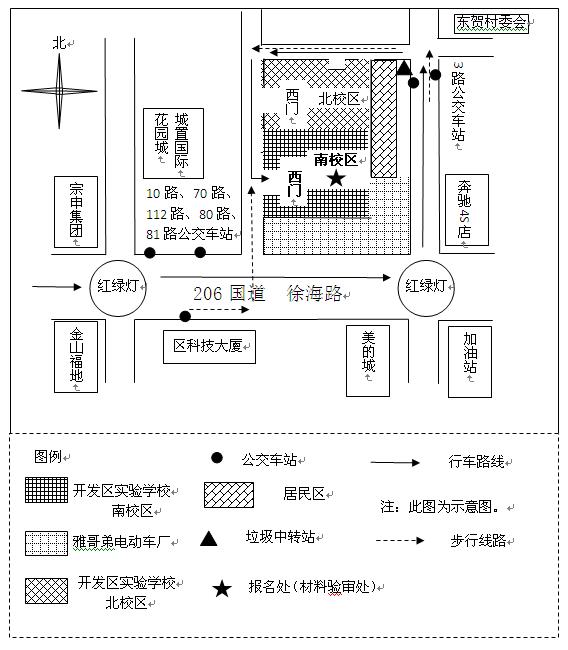 